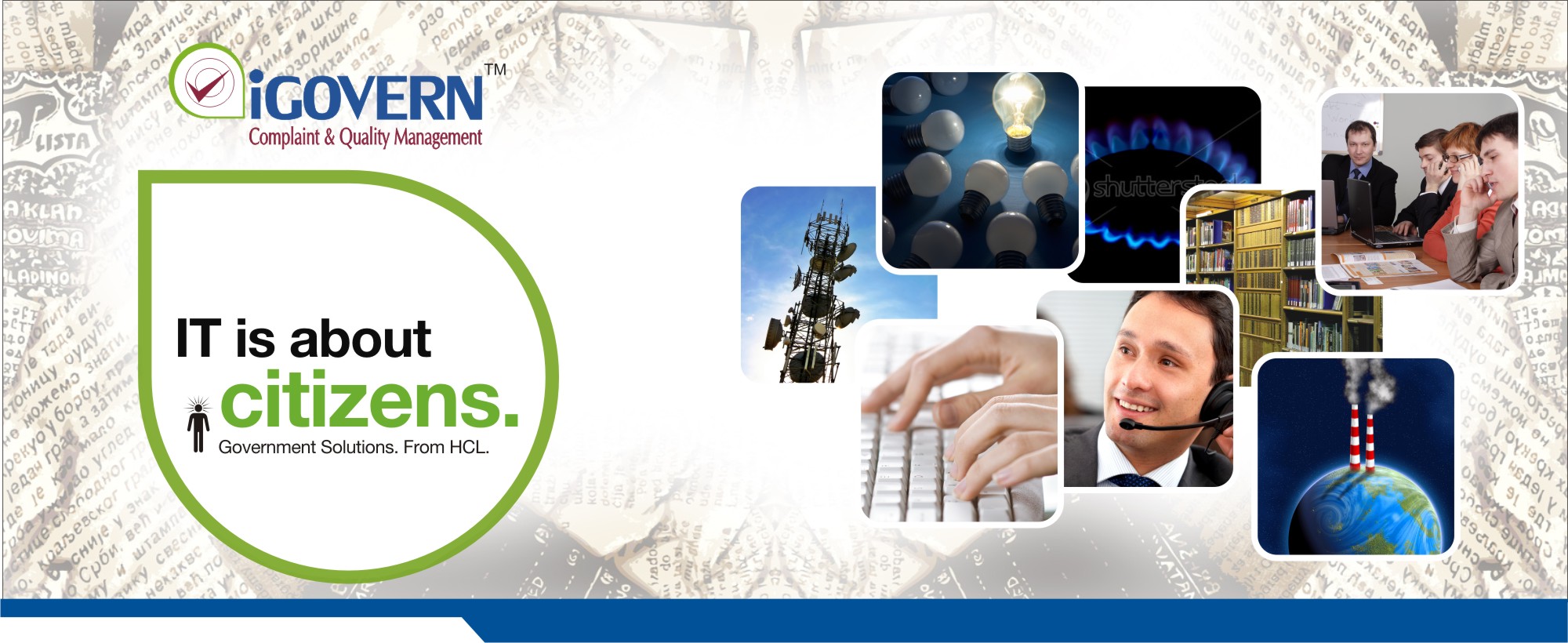 IGOVERN™ Complaint and Quality Management SystemDeliverable Name:  External Registered User Training ManualDate- May 21, 2012 IntroductionOverviewCase Management System enables the Register External Users and Authorized Internal Staff to submit case filings electronically.  Users can submit case filings for legal proceedings before the MPUC.  PurposeThe purpose of this document is to provide general information and instruction to External Registered Users regarding use of the iGOVERN™ CQM Application.Conventions Following table presents list of icons and its purpose that are used throughout the application for performing various actions.Acronyms System FeaturesLogin to CQM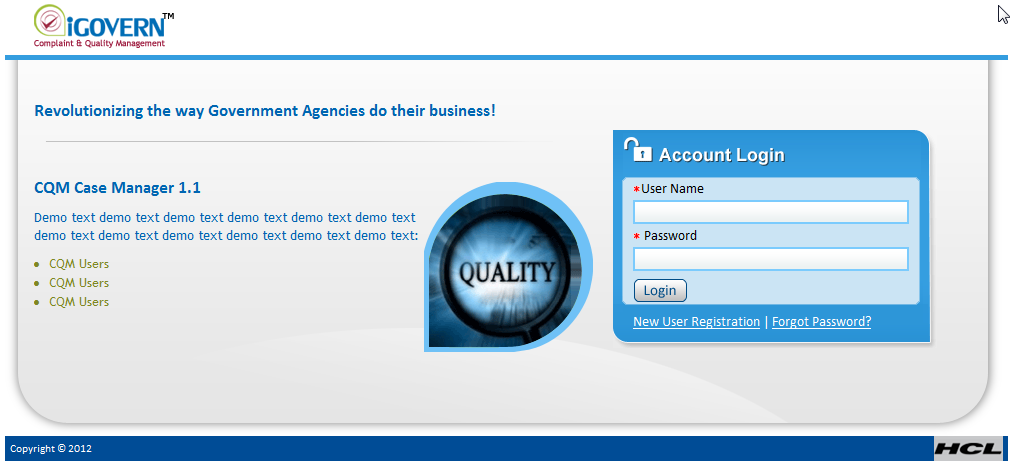 Login PageHome Page – External Registered User 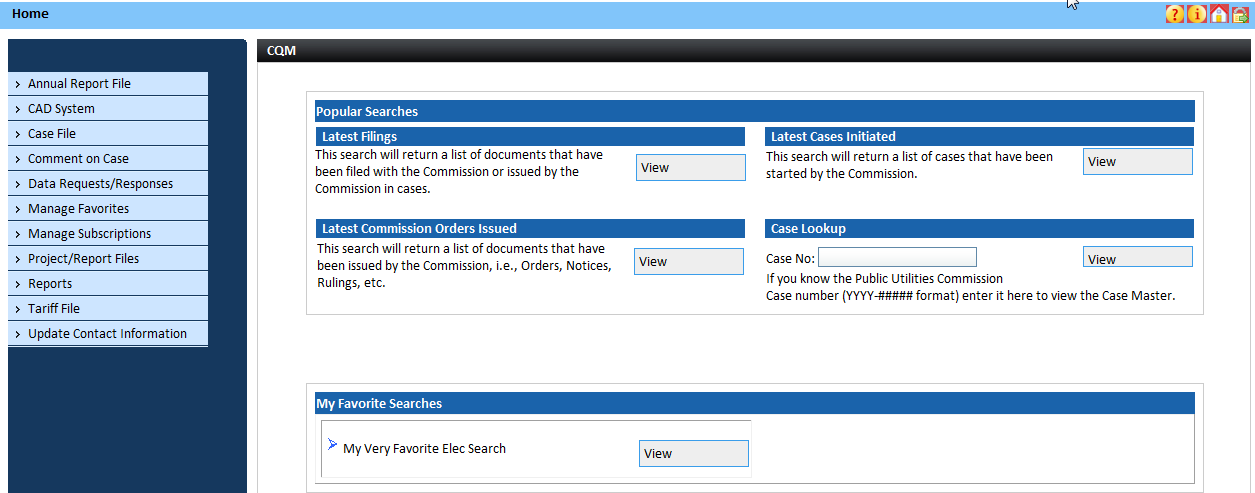 External Registered User Home PageExternal Registered User Home Page in CQM displays the following information:Common Buttons are displayed under the Application Header. Application Level Access Menu displays buttons for the functions available to the External Registered Users.  By clicking on a hyperlink, user will be navigated the specified system modules.  For instance, if you are filing in a case, click on Case Filing link and, after entering Case Number, the Case Filing Screen will be displayed.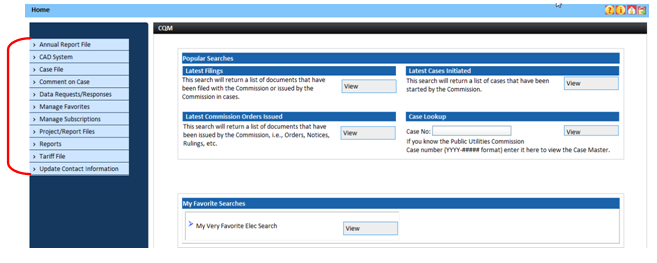 External Registered User Home PagePopular Searches displays the following:  	Latest Filings – The search will return a list of documents that have been filed with the Commission or Issued by the Commission in cases within the last 30 days.Latest Cases Initiated – The search will return a list of cases that have been initiated by the Commission or an External User within the last 30 days.  Latest Commission Orders Issued – The search will return a list of documents that have been issued by the Commission, i.e., Orders, Notices, etc. within the last 30 days. Case Lookup – If you know the Maine Public Utilities Commission Case Number, enter the number in the text box to view the Case File.  If you do not know the Case Number, go to the Access Menu and click on Case File link then from the Submenu select View/Search link.My Favorite Searches – External Registered Users will be able to set up personalized favorite searches.  After a Favorite Search has been set up, by clicking on the respective View Button from the Home Page result will be displayed in pop-up window. For assistance, please contact Help Desk @ 207-287-3831ICONNameConvention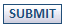 ButtonClick on a button to perform an action. The button text describes the action that will occur upon clicking the button. Submit button enables the user to submit information, which is stored in a repository.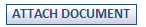 ButtonUser can select this button to attach documents. On clicking this button, a new window will be opened for the user to browse and attach the document.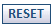 ButtonUser can select this button to reload page.  All data previously captured on the page and not saved by user is cleared from all fields. 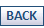 ButtonUser can select this button to go back to the previous page.Note: Do not use the back button on your browser window.  If you want to go back to the previous screen, use the Back button in the application itself.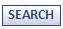 ButtonUser can select this button to search for any information.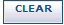 ButtonUser can select this button to clear all the information entered by the user for extraction of information from the application.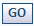 ButtonAfter entering specific criteria (e.g., Case Number) upon clicking on this button, user will be navigated as per entered criteria (e.g., Case File). 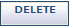 ButtonUser can select this button to delete information.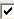 Check Box / ChecklistUsers can select one or more items from a list by checking the checkboxes. 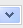 Drop Down List BoxControl that displays a current setting, but can be opened to display a list of choices. AddLinkClick/select hyperlink to invoke a new page or a process. The text of the hyperlink will describe the action that will be invoked, e.g., Add, Remove etc. 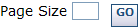 Page SizeUser will be able to change screen to display a specific number of rows by entering a number up to 100 in the text box. 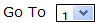 PagingSelect number from list box to navigate to the page number chosen. 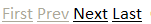 Paging LinksClick on hyperlinks to navigate to First, Last, Next or Last page of information being displayed. 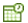 CalendarClick on icon to view the calendar look-up and select a date. 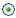 Radio     ButtonSelect one of the radio buttons in a group to designate the desired option, e.g., view Notification List or Active Party List, Check-In/Out selected Document, etc. 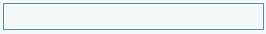 Text BoxThe purpose of text box is to allow the user to input text information to be used by the program. Enter data in a defined area on the page by typing in the text box. 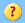 HelpClick on the icon to display online help document in a pop-up window.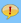 AboutClick on the icon to display information about the application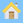 HomeClick on the icon to navigate to the  Home Page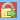 LogoutClick on the icon to logout of the application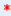 Mandatory FieldsAll the mandatory (required) entry fields are prefixed with a red asterisk. 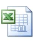 Software DesignatorMicrosoft Excel Software 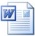 Software DesignatorMicrosoft Word Software and  Rich Text Format (RTF)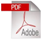 Software DesignatorAdobe Portable Document Format (PDF) 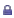 Security IconImage to designate a confidential document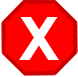 ErrorError in the application.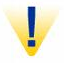 InfoDisplays information.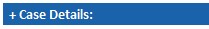 ExpandBy clicking on plus (+) sign to the left of a Section Title, contents of the section will be expanded for viewing additional details. 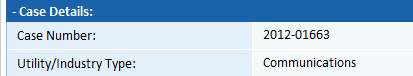 CollapseTo collapse details displayed in a section, click on minus (-) sign to hide the contents of the section. Abbreviations/ AcronymDescriptionCQMComplaint and Quality ManagementCMSCase Management SystemStepActionFrom the Public User Home Page, click on Sign in or Register hyperlink 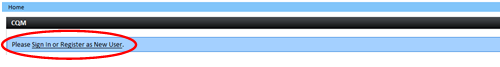 When clicked, user will be navigated to External Registered User Login ScreenStepActionIf already registered, enter User Name, Password and click on Login Button
Forget Password?  Click on link at the bottom of the Account Login Box and Enter User ID text box and click Submit Button
If you need additional assistance, please contact Help Desk @ 207-287-3831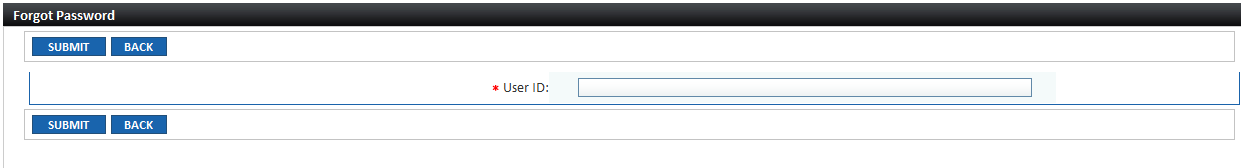 To register for the first time, click on New User Registration hyperlink the User Registration Form will be displayed 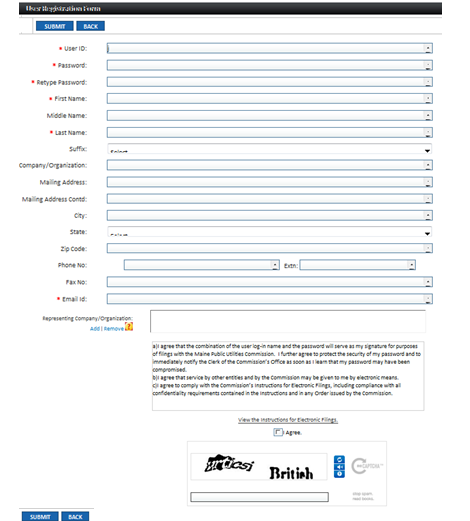 StepActionAt  a minimum, enter all mandatory details which are designated by a red asterisk ( * ) as listed below:
User ID (minimum of 8 characters)
Password  (minimum of 8 characters, one capital letter and one special character)
Re-enter Password
First Name
Last Name
Email AddressDo you represent Companies and/or Organizations?  If so, provide representative information: Under the Representative of Company/Organization label, click on “Add” to include entities that you represent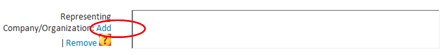 By default, Search Result grid displayed on the screen will list of all utilities/companies
User may filter the results by selecting Utility/Industry Type, Subtype, Utility/Company Name or by entering Code
After specifying search criteria, click on Search Button
From the Company/Organization Results Grid:
Select checkbox(es) for the utilities/companies represented and click on Select Button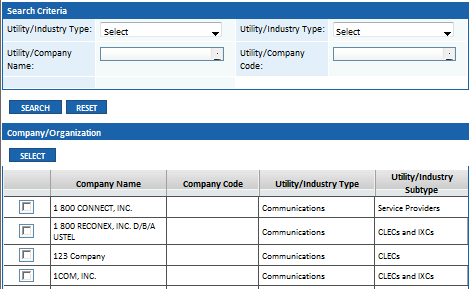 After reviewing the Instructions for Electronic Filings select the checkbox if you agree 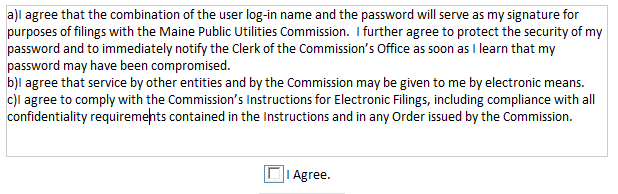 Enter characters in text box for challenge-response test
If you cannot clearly distinguish characters, click on to display new set of characters.  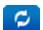 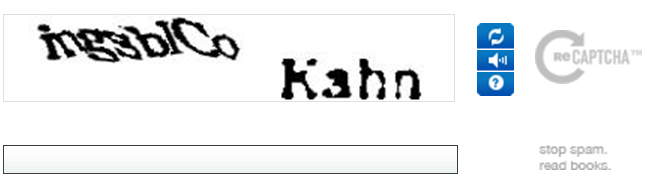 Click on Submit ButtonMessage will be displayed:  A message has been sent to the email address provided by you. To confirm your registration, you will need to click on the link provided in the email message that has been sent to you. Thank you. 
Go to your Email Account and check your email account for a message from CQM Administrator
Note:  Be sure to check your Junk Mail for this message
Follow instructions in the email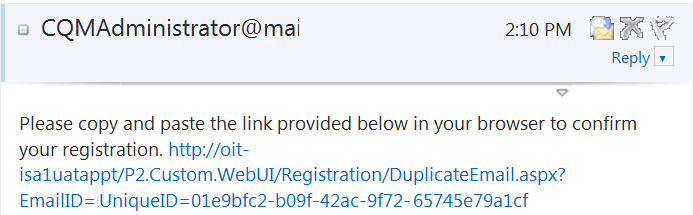 Click on here hyperlink to confirm your registration and you will be navigated to the screen posted below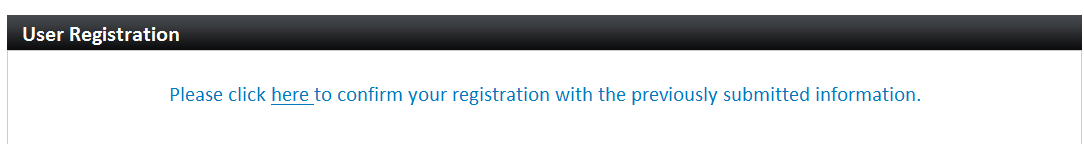 User is logged into the CQM Application and Home Page is displayedIconIcon NameDescriptionHelpClick on the icon to display online help document in a pop-up window.AboutClick on the icon to display information about the application.HomeClick on the icon to navigate to the Home Page.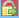 LogoutClick on the icon to logout of the application.StepActionFrom the External Registered User Home Page, click on Latest Filings View ButtonWhen clicked, the Latest Filings pop-up window will display filings submitted within the last 30 days. 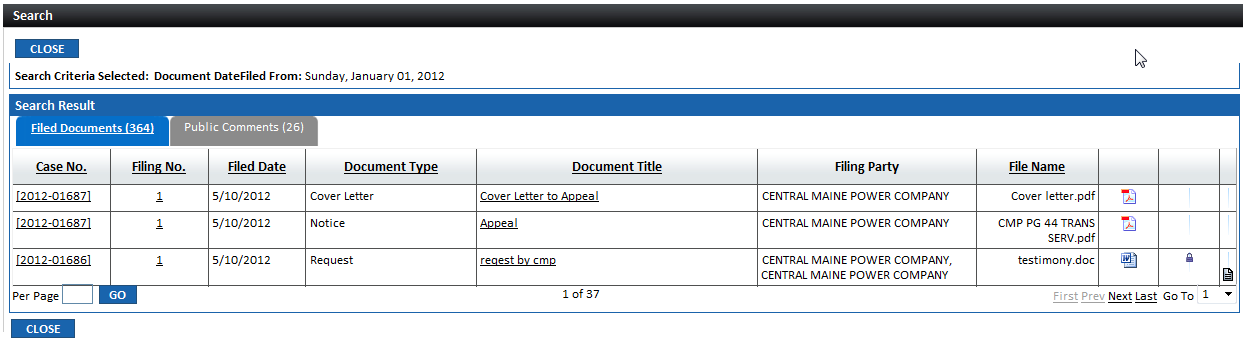 Click on the Case No. hyperlink to be navigated to the Case File for the selected case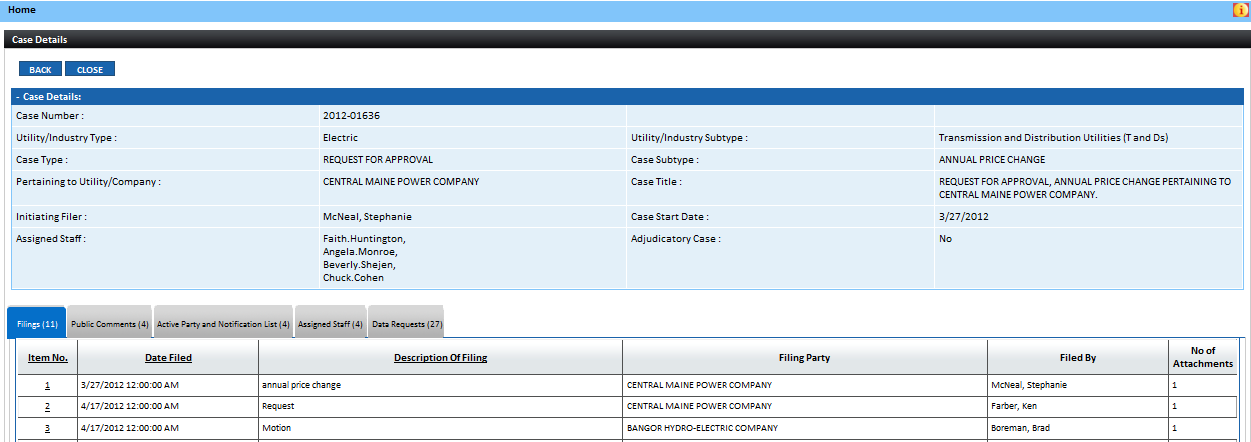 Click on Document Title hyperlink to view filingClick on Filing No. hyperlink to view pop-up window containing filing information will be displayedIn Attachments section, click on Document Title hyperlink to view filing.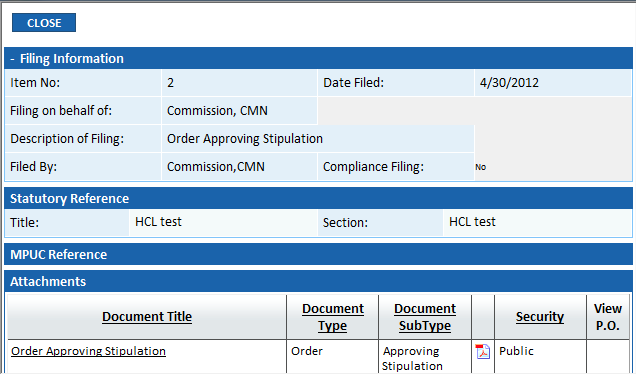 StepActionFrom the External Registered User Home Page, click on Latest Cases Initiated View Button When clicked, the pop-up window will display Latest Cases Initiated within the last 30 days. 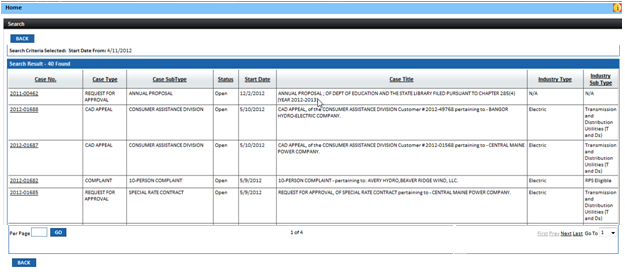 Click on the Case No. hyperlink to be navigated to the Case File for the selected caseStepActionFrom the External Registered User Home Page, click on Latest Commission Orders Issued View Button When clicked, the pop-up window will display Commission Orders that were issued within the last 30 days. 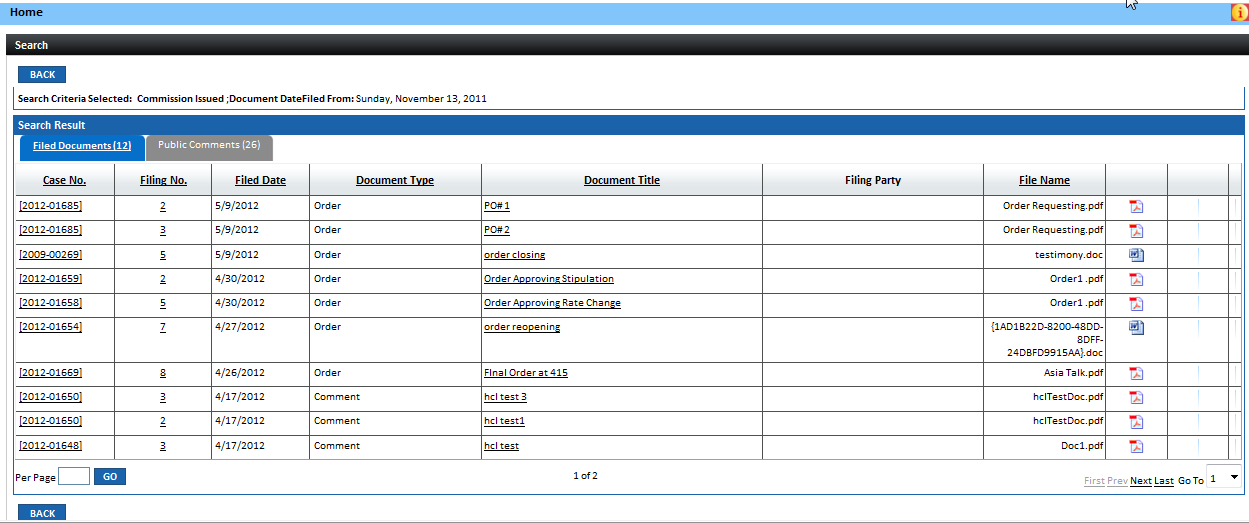 Click on the Case No. hyperlink to be navigated to the Case File for the selected caseClick on Document Title hyperlink to view Issuance
Click on Filing No. hyperlink to view pop-up window containing filing information will be displayedIn Attachments section, click on Document Title hyperlink to view issuanceStepActionFrom the External Registered User Home Page, enter Case Number and click on  View Button 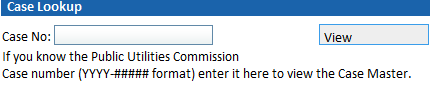 The Case File Screen will be displayedStepActionFrom the External Registered User Home Page, click on one of the View Button for a  My Favorites Search 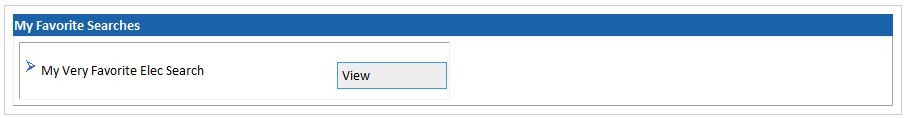 Depending on the Favorite Search Type, corresponding grid will be displayed with the results.  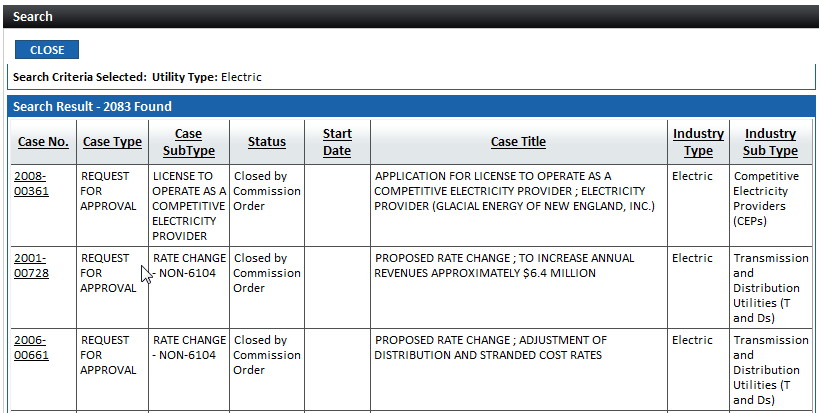 